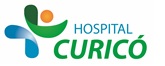 INFORMACIÓN PARA PACIENTES: 
“DRENAJE PLEURAL”El presente documento permite entregar información al paciente respecto a la cirugía específica  a realizar,  por lo que NO CONSTITUYE  EL CONSENTIMIENTO INFORMADO.El  CONSENTIMIENTO INFORMADO, debe ser  llenado en el formulario en  la página web: www.hospitalcurico.cl,  en el enlace: https://intranet.hospitalcurico.cl/projects/consentimientoObjetivos Del Procedimiento:Aliviar los síntomas o llegar a un diagnóstico acertado de la enfermedad. Extraer aire, líquidos o sangre de la cavidad pleural.Descripción De Procedimiento:Consiste en introducir un tubo de material plástico en la cavidad pleural a través de una incisión en el tórax, con anestesia local o general.Riesgo Del Procedimiento:Sangramiento, rotura del pulmón y fuga de aire. Estas complicaciones  habitualmente se resuelven con tratamiento médico o intervención quirúrgica.Alternativas Al Procedimiento Propuesto:Punciones evacuadoras repetidas o intervención quirúrgica abierta o laparoscópica.Consecuencias De No Aceptar El Procedimiento:Agravamiento del paciente o incluso la muerte, porque generalmente se trata de un problema de urgencia.Mecanismo Para Solicitar Más Información:Entrevista con el Médico o Enfermera.Revocabilidad Se me señala, que hacer si cambio de idea tanto en aceptar o rechazar el procedimiento, cirugía o terapia propuesta.